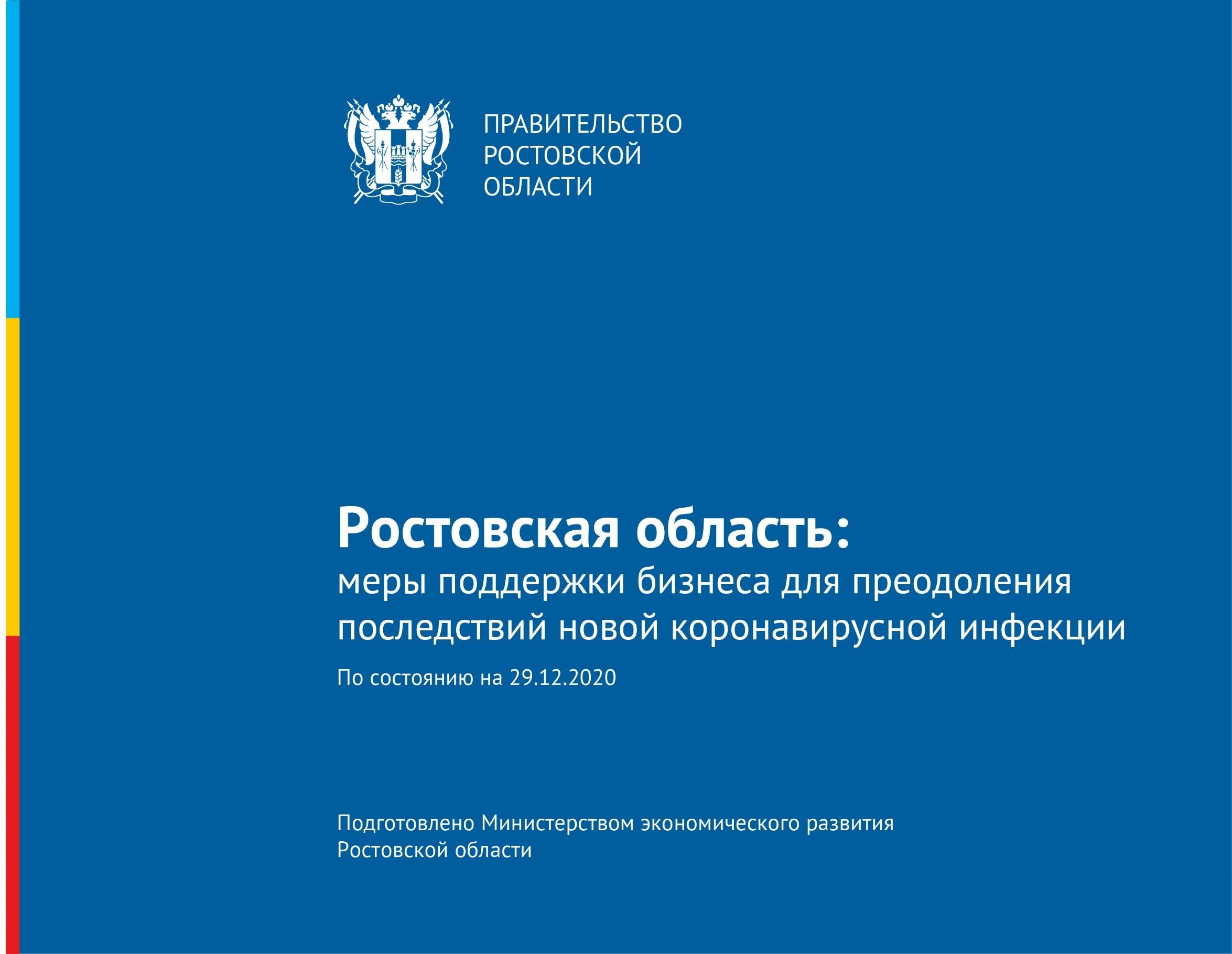 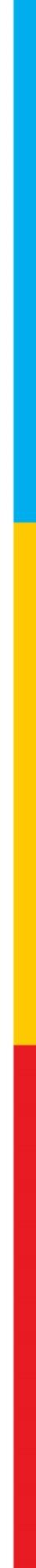 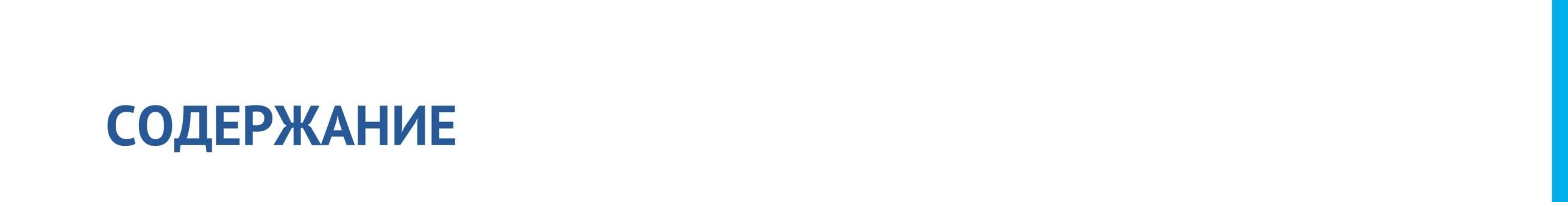 Приоритетные секторы государственной поддержки………………..……….	3Налоги и взносы	5Кредитование……………………………………………………………………………….	8Финансовая поддержка	10Гарантийная поддержка	11Аренда имущества	12Контрольно-надзорная деятельность	13Предоставление субсидий	14Прочие меры поддержки	16Куда обращаться?	17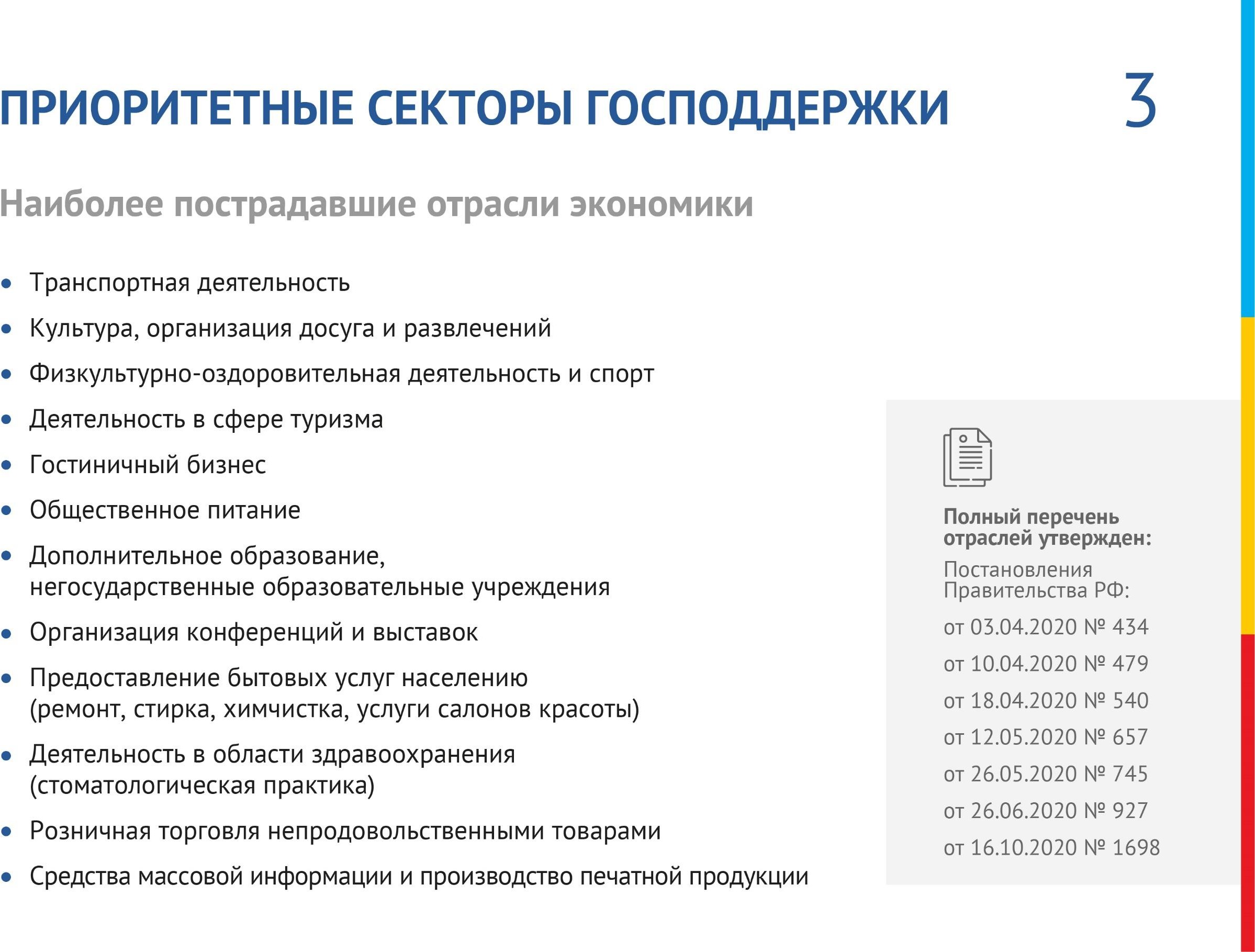 К содержанию 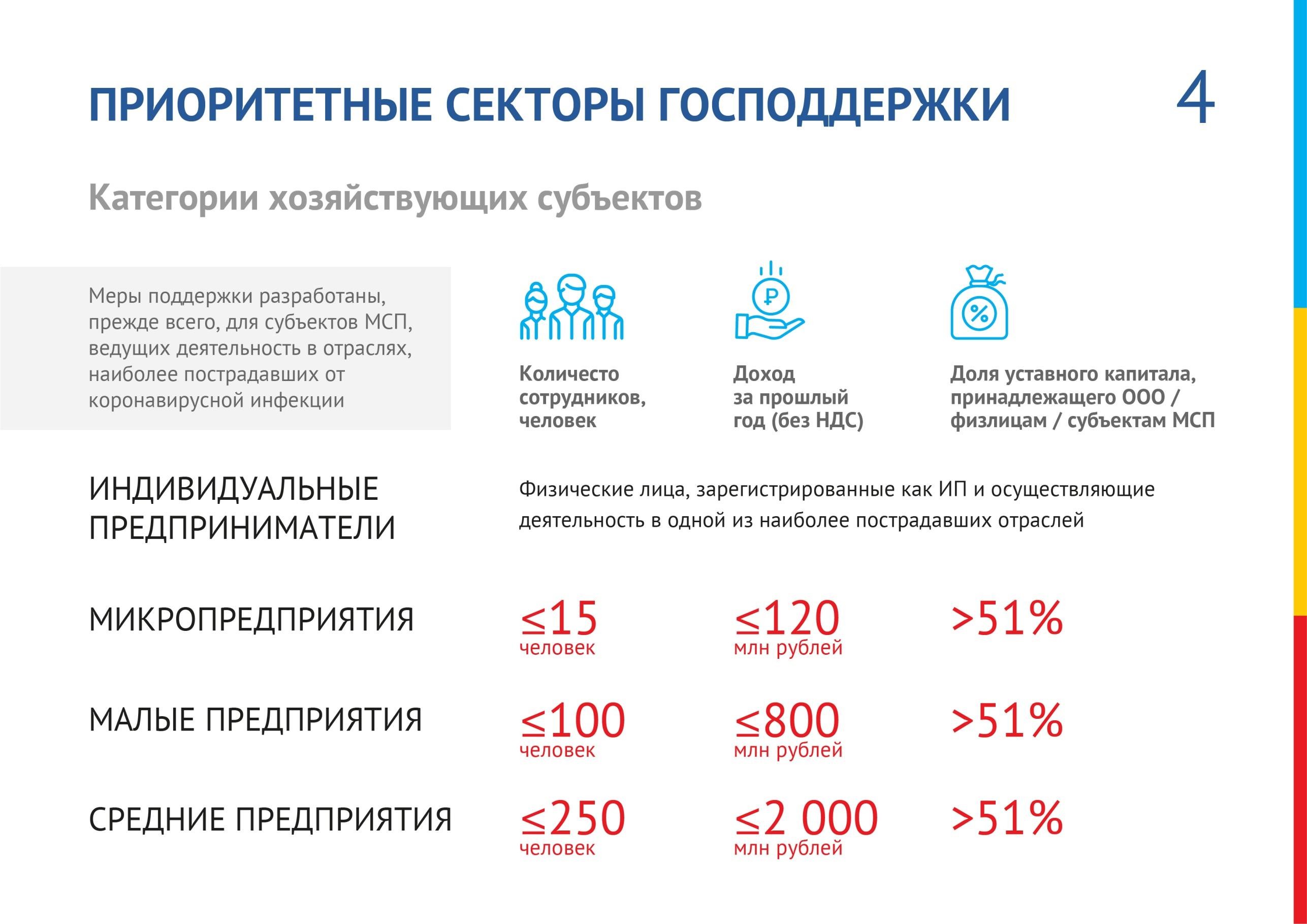 К содержанию 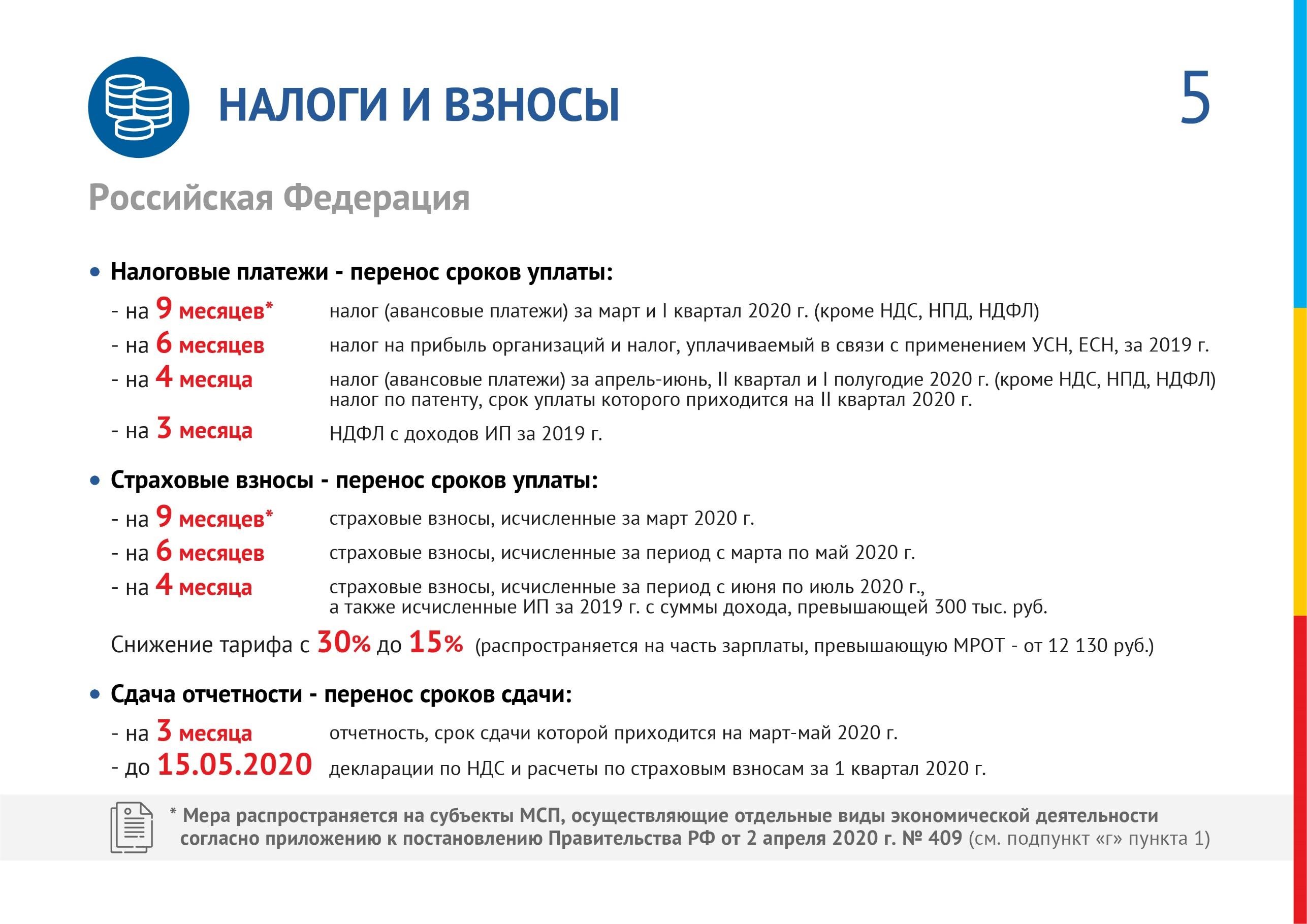 К содержанию 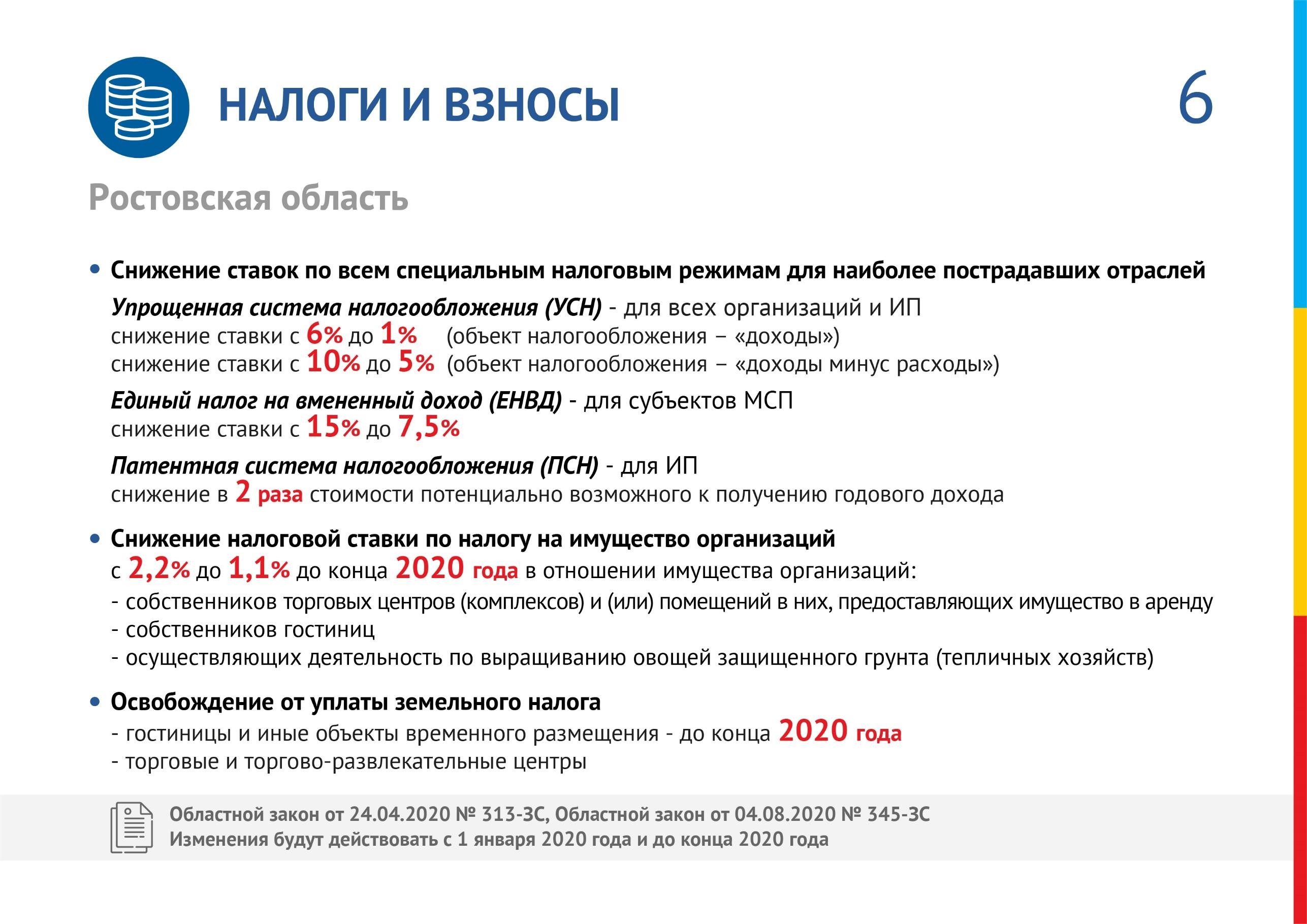 К содержанию 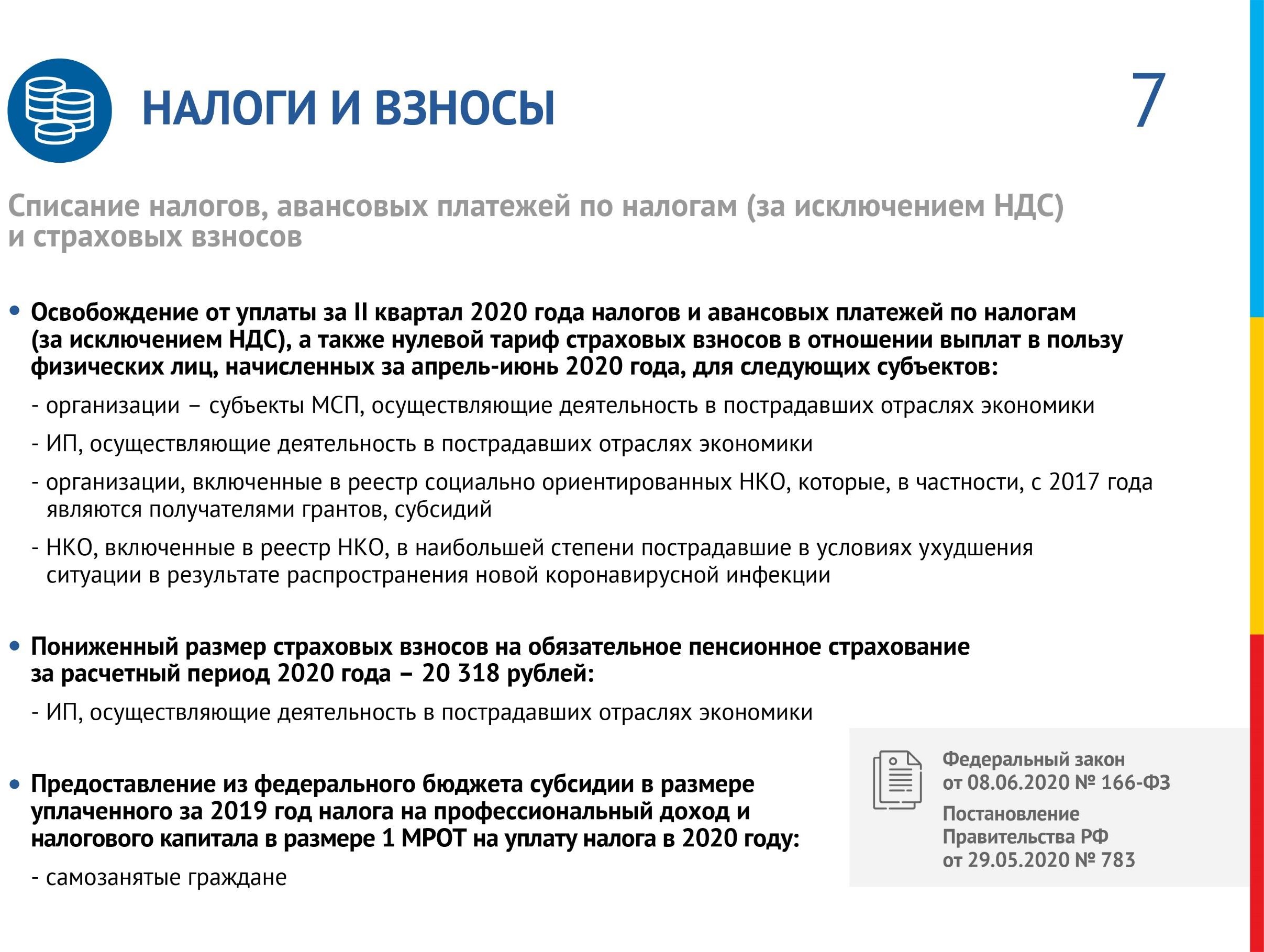 К содержанию 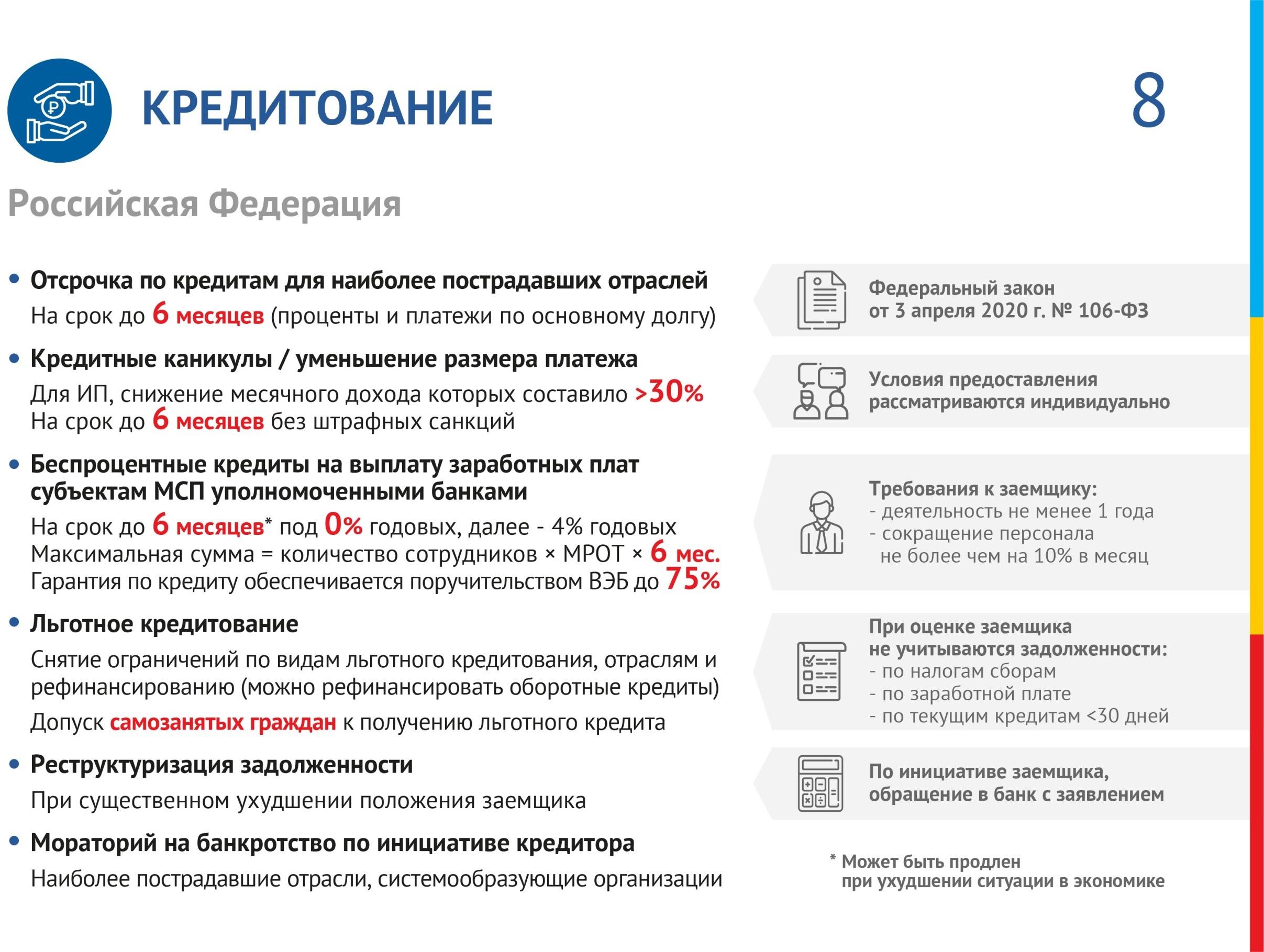 К содержанию 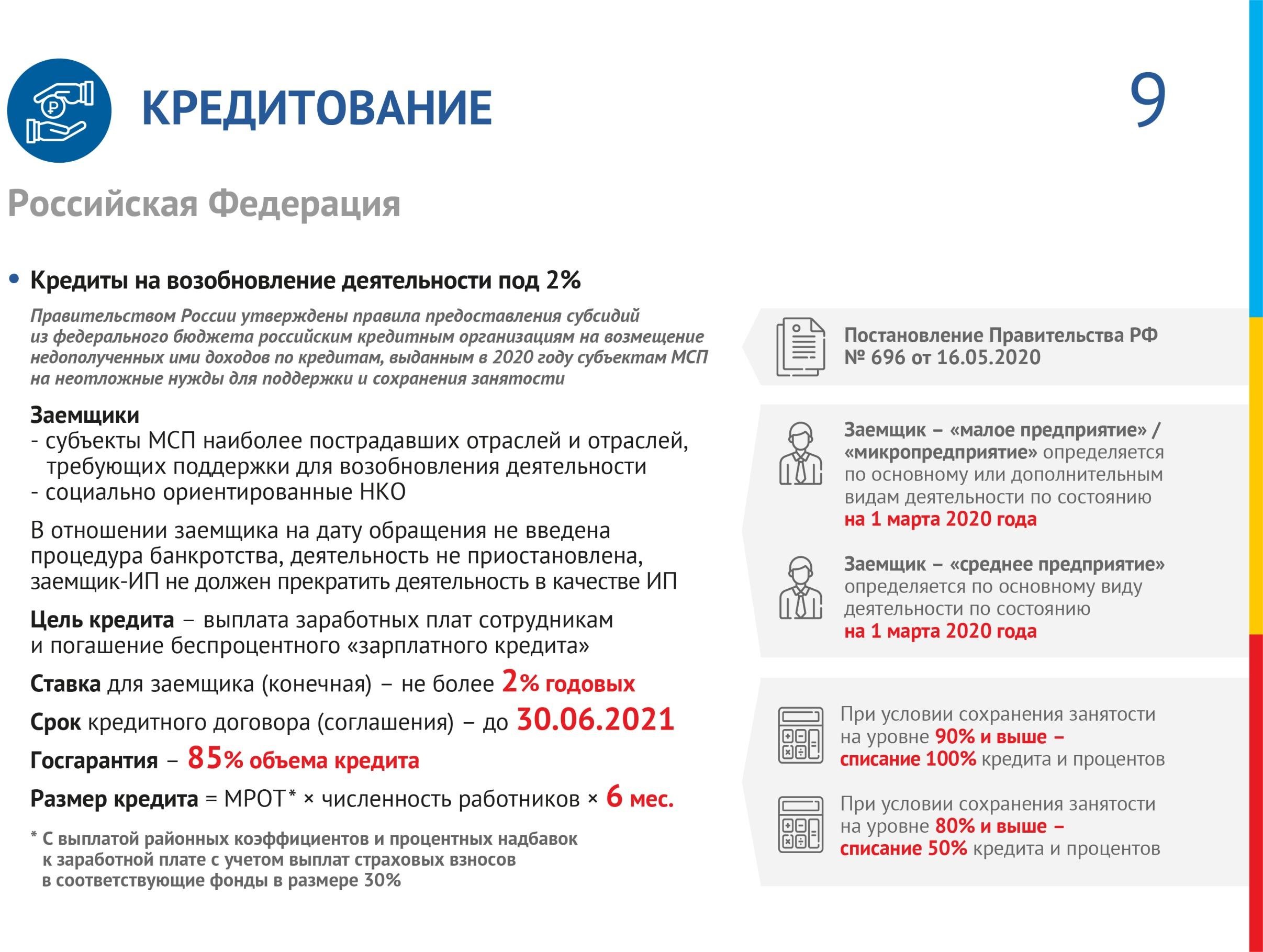 К содержанию 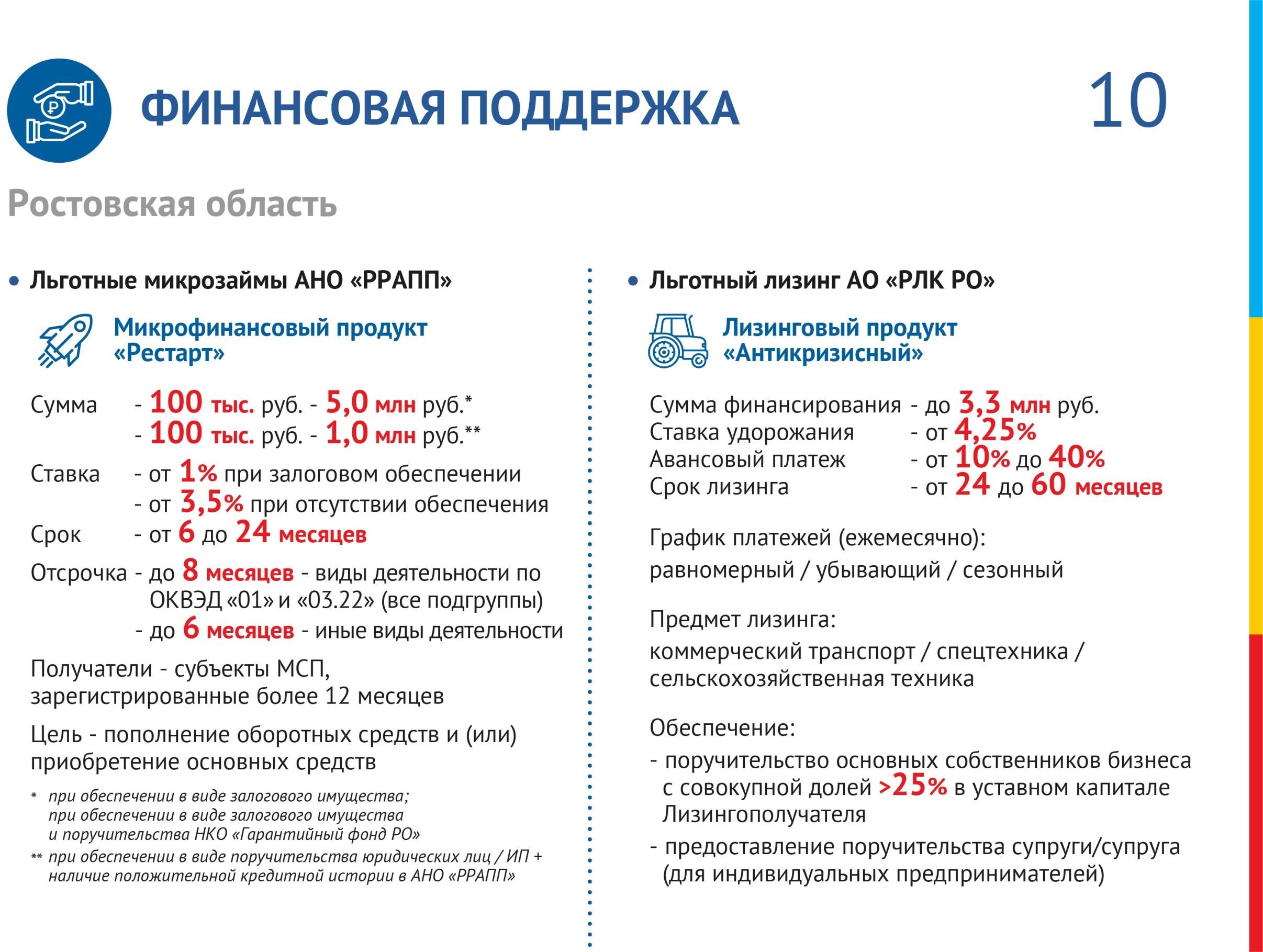 К содержанию 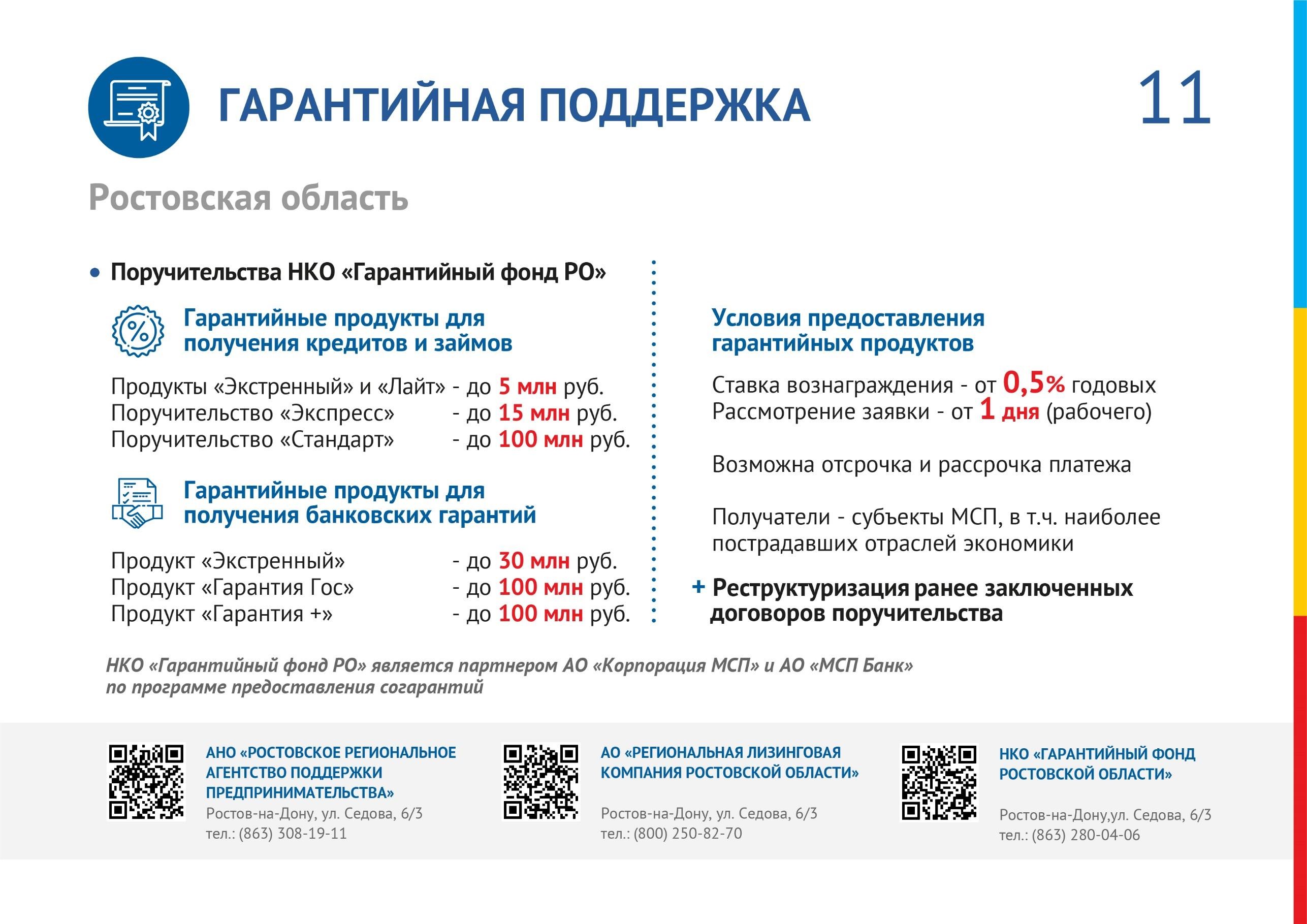 К содержанию 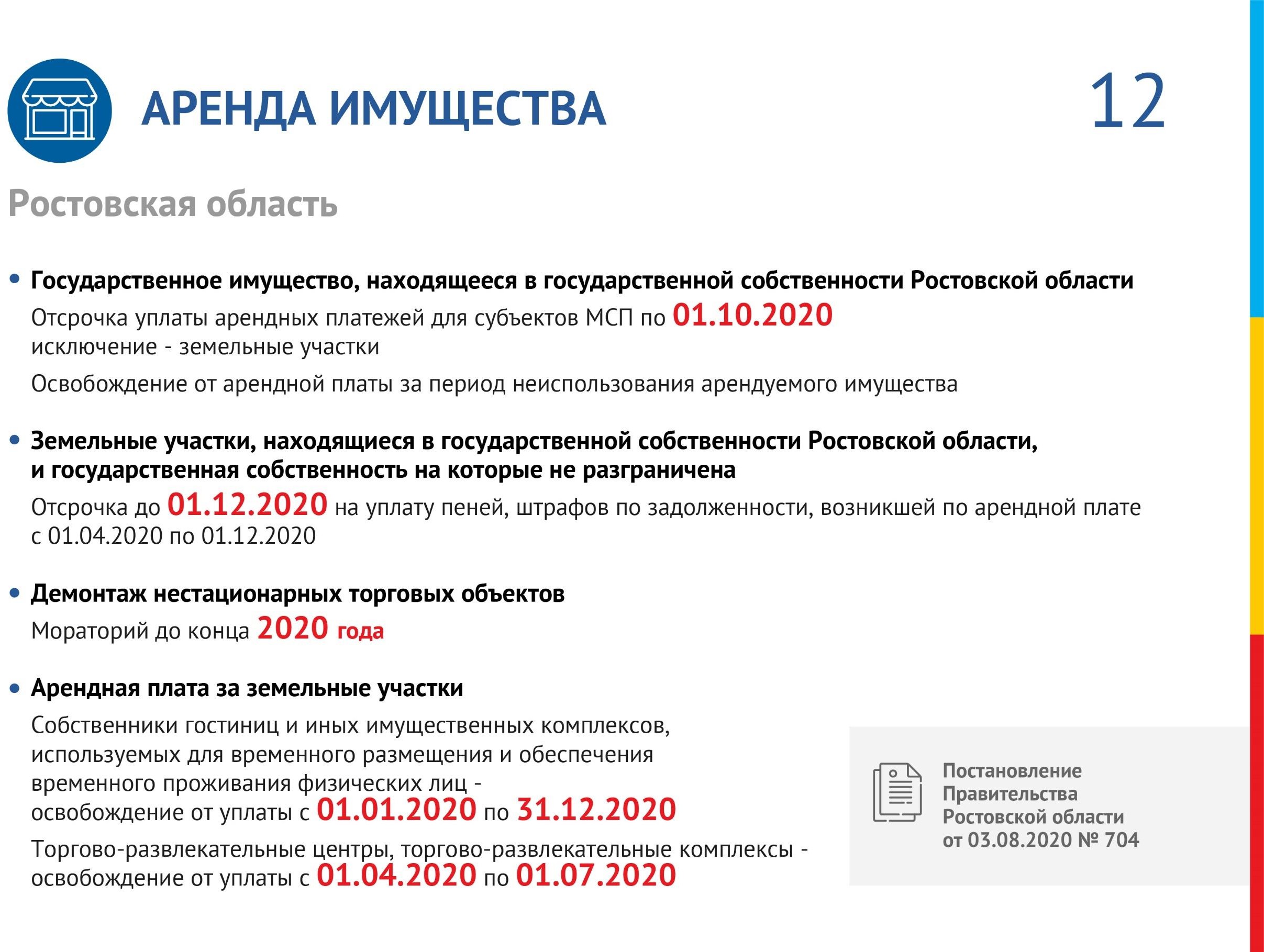 К содержанию 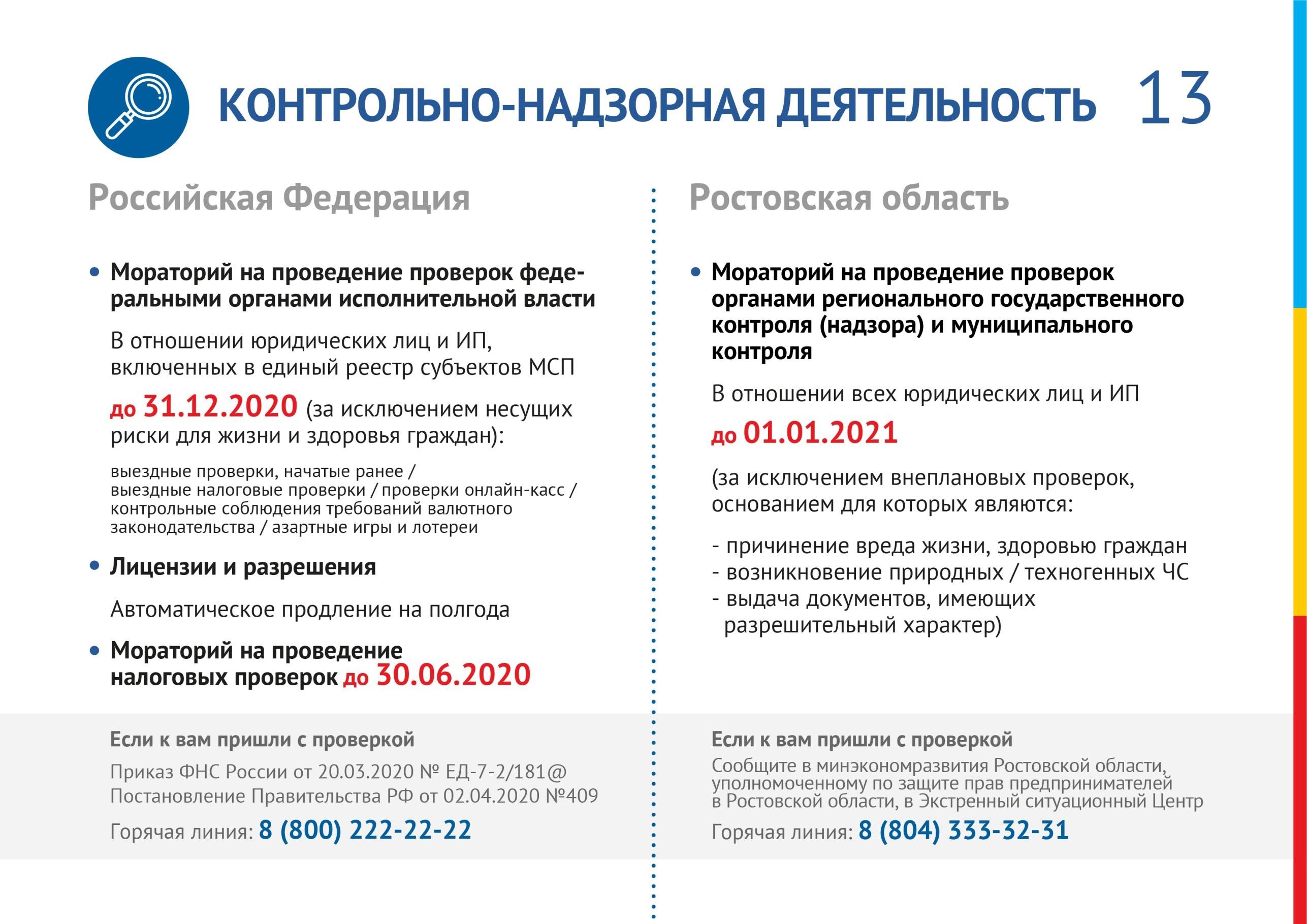 К содержанию 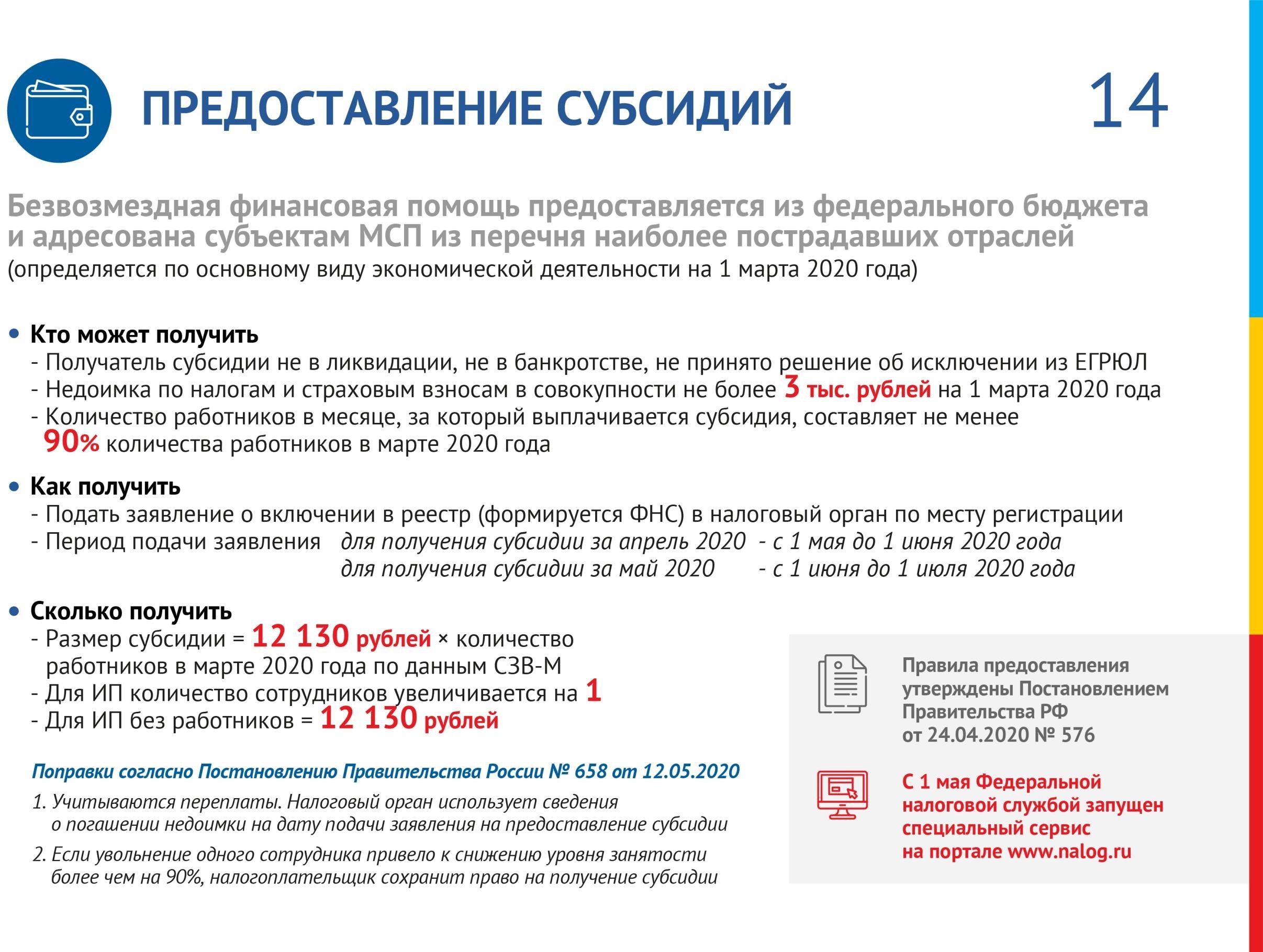 К содержанию 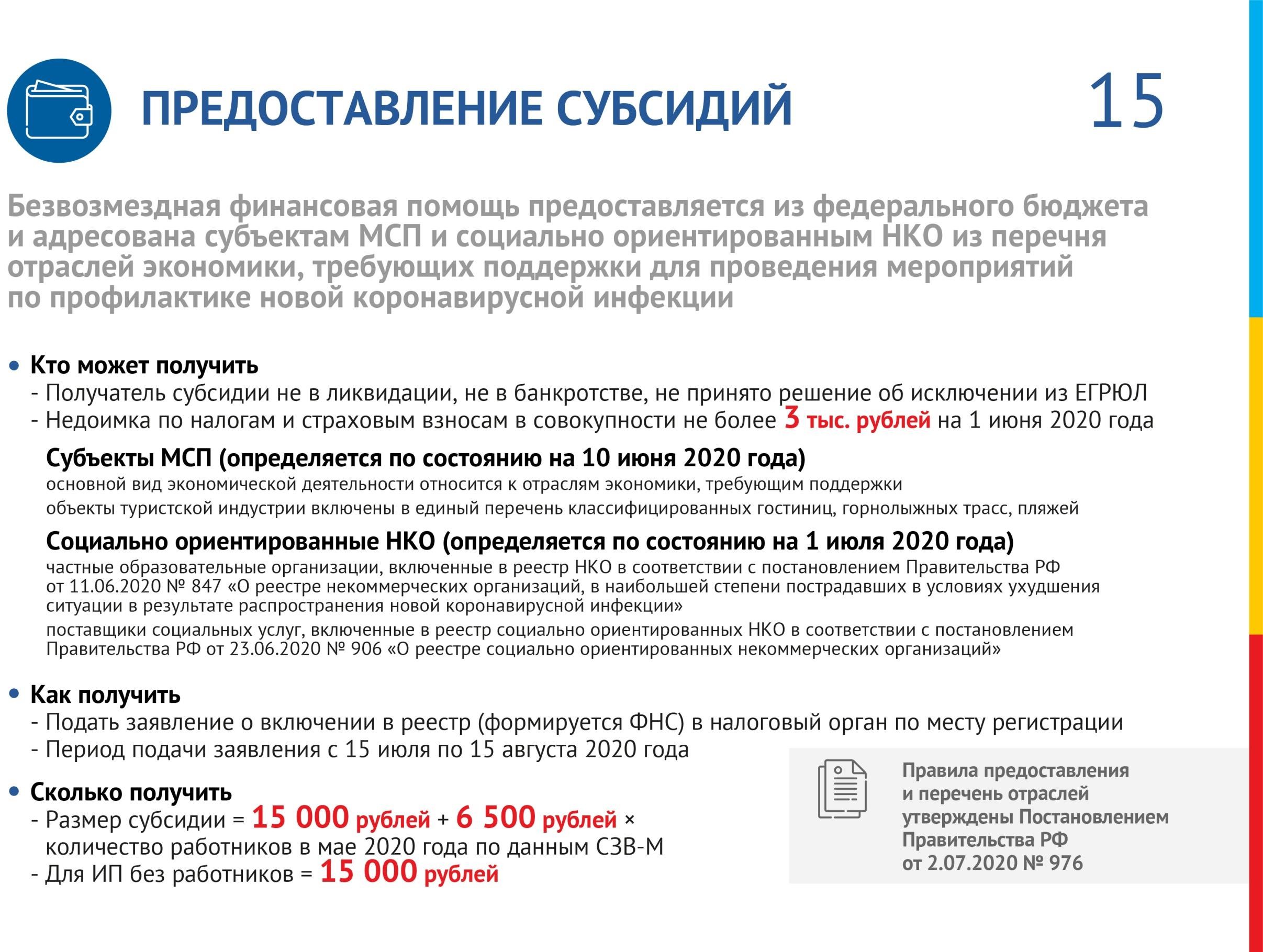 К содержанию 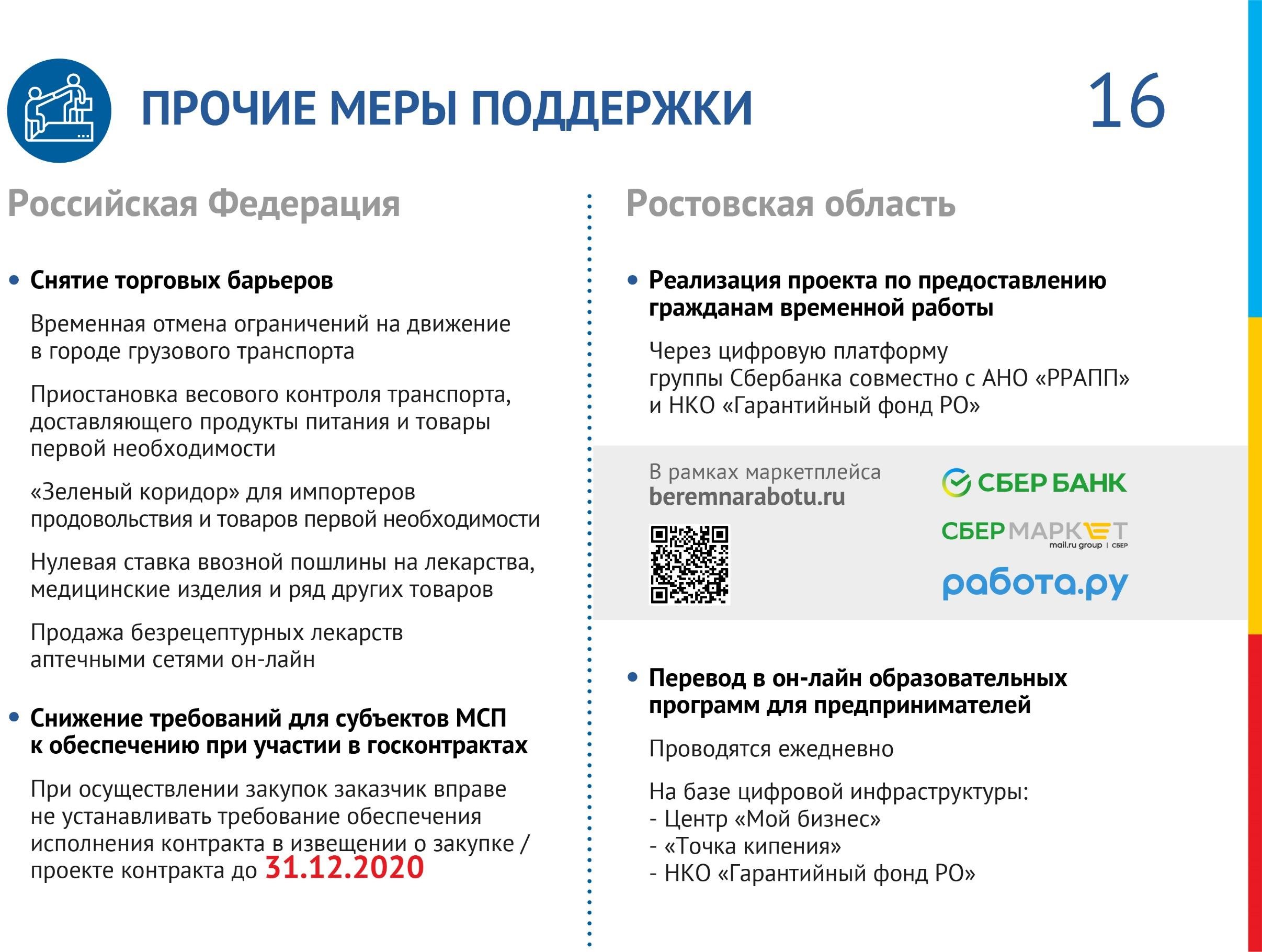 К содержанию 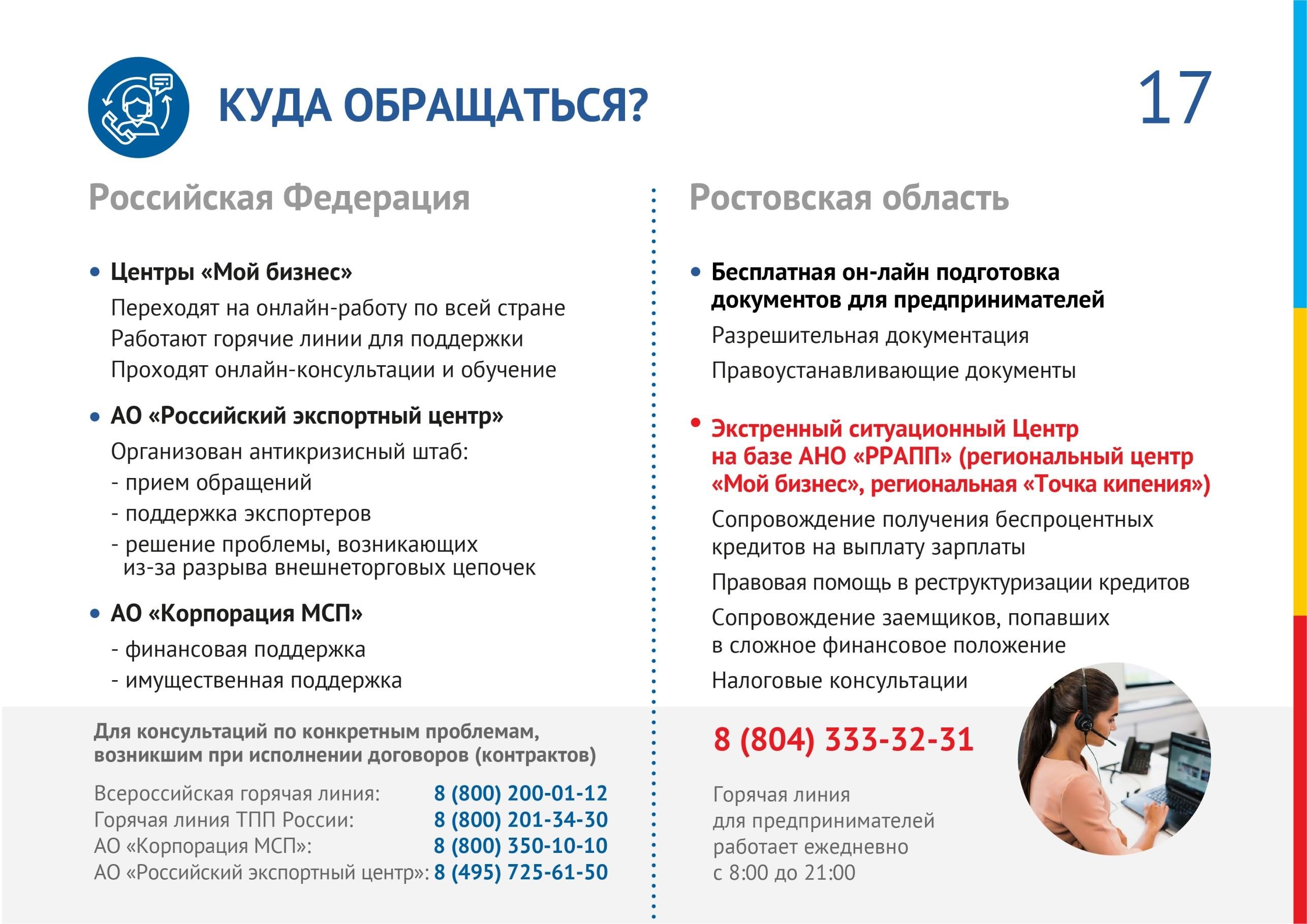 К содержанию 